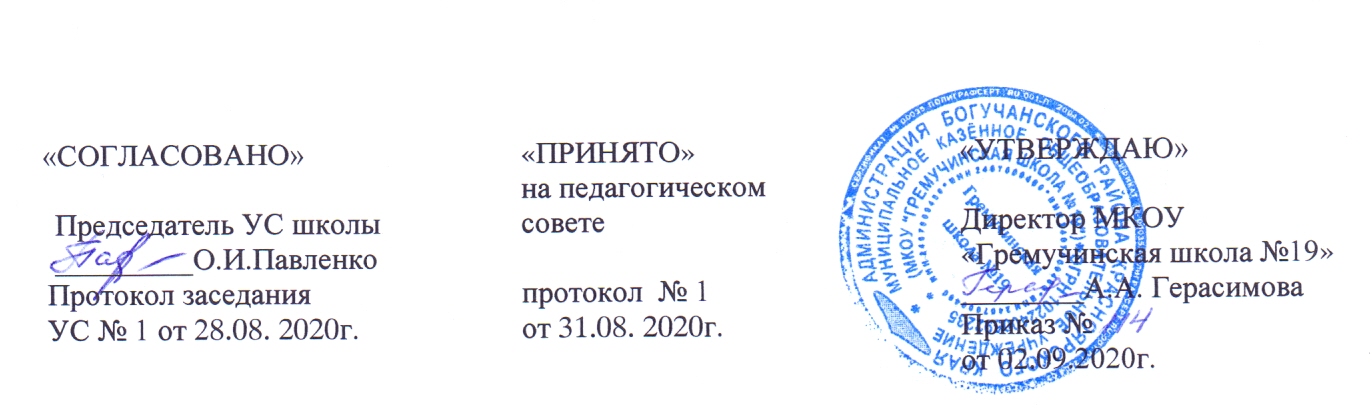 Положениео родительском контроле организации горячего питания обучающихсяМКОУ «Гремучинская школа №19»1. Общие положения 1.1. Положение о родительском контроле организации и качества питания обучающихся разработано на основании:- Федерального закона «Об образовании в Российской Федерации» от 29.12.2012г. № 273-ФЗ;- Методических рекомендаций МР 2.4.0180-20 Роспотребнадзора Российской Федерации «Родительский контроль за организацией горячего питания детей в общеобразовательных организациях» от 18.05.2020г. 1.2. Организация родительского контроля организации и качества питания обучающихся может осуществляться в форме анкетирования родителей и детей и участии в работе общешкольной комиссии. 1.2.1. Комиссия по контролю организации питания обучающихся осуществляет свою деятельность в соответствии с законами и иными нормативными актами Российской Федерации, Уставом школы.1.2.2. Комиссия по контролю организации питания обучающихся является постоянно-действующим органом самоуправления для рассмотрения основных вопросов, связанных с организацией питания школьников.1.2.3. В состав комиссии по контролю  организации питания обучающихся входят представители администрации, члены Родительского комитета школы, педагоги. Обязательным требованием является участие в ней назначенного директором школы ответственного за организацию питания обучающихся.1.2.4. Деятельность членов комиссии по контролю за организацией питания обучающихся основывается на принципах добровольности участия в его работе, коллегиальности принятия решений, гласности.2. Задачи комиссии по контролю за организацией питания обучающихся 2.1. Задачами комиссии по контролю  организации питания обучающихся являются:- обеспечение приоритетности защиты жизни и здоровья детей;- соответствие энергетической ценности и химического состава рационов физиологическим потребностям и энергозатратам;- обеспечение максимально разнообразного здорового питания и наличие в ежедневном рационе пищевых продуктов со сниженным содержанием насыщенных жиров, простых сахаров и поваренной соли, пищевых продуктов, обогащенных витаминами, пищевыми волокнами и биологически активными веществами;- обеспечение соблюдения санитарно-эпидемиологических требований на всех этапах обращения пищевых продуктов (готовых блюд);- исключение использования фальсифицированных пищевых продуктов, применение технологической и кулинарной обработки пищевых продуктов, обеспечивающих сохранность их исходной пищевой ценности.3. Функции комиссии по контролю организации питания учащихся3.1. Комиссия по контролю организации питания обучающихся обеспечивает участие в следующих процедурах: - общественная экспертиза питания обучающихся; - контроль за качеством и количеством приготовленной согласно меню пищи;- изучение мнения обучающихся и их родителей (законных представителей) по организации и улучшению качества питания;- участие в разработке предложений и рекомендаций по улучшению качества питания обучающихся.4. Права и ответственность комиссии по контролю организации питания учащихсяДля осуществления возложенных функций комиссии предоставлены следующие права:- контролировать в школе организацию и качество питания обучающихся;- получать от повара, медицинского работника информацию по организации питания, качеству приготовляемых блюд и соблюдению санитарно-гигиенических норм;- заслушивать на своих заседаниях шеф-повара по обеспечению качественного питания обучающихся;- проводить проверку работы школьной столовой не в полном составе, но в присутствии не менее трёх человек на момент проверки;- изменить график проверки, если причина объективна;- вносить предложения по улучшению качества питания обучающихся;- состав и порядок работы комиссии доводится до сведения работников школьной столовой, педагогического коллектива, обучающихся и родителей.5. Организация деятельности комиссии по контролю организации питания учащихся.5.1. Комиссия формируется на основании приказа руководителя школы. Полномочия комиссии начинаются с момента подписания соответствующего приказа.5.2. Комиссия выбирает председателя.5.3. Комиссия составляет план-график контроля по организации качественного питания школьников. 5.4. О результатах работы комиссия информирует администрацию школы и родительские комитеты.5.5. Один раз в четверть комиссия знакомит с результатами деятельности руководителя школы и один раз в полугодие Управляющий совет школы.5.6. По итогам учебного года комиссия готовит аналитическую справку для отчёта по самообследованию образовательной организации.5.7. Заседание комиссии проводятся по мере необходимости, но не реже одного раза в месяц и считаются правомочными, если на них присутствует не менее 2/3 ее членов.5.8. Решение комиссии принимаются большинством голосов из числа присутствующих членов путём открытого голосования и оформляются актом.6. Ответственность членов Комиссии6.1. Члены Комиссии несут персональную ответственность за невыполнение или ненадлежащее исполнение возложенных на них обязанностей;6.2. Комиссия несет ответственность за необъективную оценку по организации питания и качества предоставляемых услуг.7. Документация комиссии по контролю организации питания учащихся.7.1. Заседания комиссии оформляются протоколом. Протоколы подписываются председателем.7.2. Тетрадь протоколов заседания комиссии хранится у администрации школы.7.3. По результатам посещения школьной столовой оформляется чек-лист (Приложение 1).Приложение 1Чек-лист посещения школьной столовойФИО законного представителя_________________________________________Дата_____________Время посещения школьной столовой Приём пищи (завтрак, обед)		№п/пЧтопроверить?Как оценить?Поставьте «V» в соответствующий разделКак оценить?Поставьте «V» в соответствующий разделКак оценить?Поставьте «V» в соответствующий разделКомментарии к разделу1Наличие цикличного согласованного сРоспотребнадзором менюЕсть,размещено на сайте школыЕсть, но не размещенонасайтешколыНет2Наличие фактического меню на день и его соответствиецикличномуЕсть,соответствуетЕсть,соответствуетНетНаименованиеблюдпоменюхолоднаязакуска1 блюдоОсновное блюдо (мясное, рыбное ит.п.)Наименованиеблюдпоменюгарнир -напиток -3Температурапервыхблюд> 7070 - 50°< 50°3Температурапервыхблюд4Температуравторыхблюд> 60°60 - 45°< 45°4ТемпературавторыхблюдПолновесностьпорцийполновесныкроме -указать вывод по меню и пофакту5Визуальноеколичествоотходов< 30%30 - 60%> 60%5Визуальноеколичествоотходовхолодных закусок первых блюдвторых блюд (мясных, рыбных, из творога)гарнировнапитковхолодных закусок первых блюдвторых блюд (мясных, рыбных, из творога)гарнировнапитковхолодных закусок первых блюдвторых блюд (мясных, рыбных, из творога)гарнировнапитковхолодных закусок первых блюдвторых блюд (мясных, рыбных, из творога)гарнировнапитковхолодных закусок первых блюдвторых блюд (мясных, рыбных, из творога)гарнировнапитков6Спросить мнение детей(Если не вкусно, то почему?)ВкусноНе оченьНет6Спросить мнение детей(Если не вкусно, то почему?)холодных закусок первых блюдвторых блюд (мясных, рыбных, из творога)гарнировнапитковхолодных закусок первых блюдвторых блюд (мясных, рыбных, из творога)гарнировнапитковхолодных закусок первых блюдвторых блюд (мясных, рыбных, из творога)гарнировнапитковхолодных закусок первых блюдвторых блюд (мясных, рыбных, из творога)гарнировнапитковхолодных закусок первых блюдвторых блюд (мясных, рыбных, из творога)гарнировнапитков7Попробоватьеду. ВашемнениеОтличноХорошоУдовл.7Попробоватьеду. Вашемнениехолодныхзакусокпервыхблюдвторых блюд (мясных, рыбных, из творога)гарнировнапитковВашипредложения/пожелания/комментарии